Learning Objective  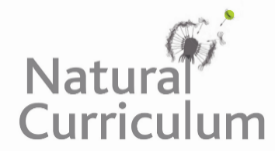 We are learning how to write simple sentences.Challenge 1Put a full-stop in the box if you think any of the following are simple sentences.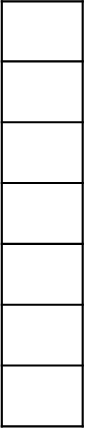 1)   Nemo was a daring clownfish  2)   The heavy coconut shell3)   At the bottom of the ocean4)   Pushing with all their might 5)  Incredibly, the male clownfish turned into a female6)  The warm tropical waters7)  The anemone provided protectionChallenge 2Oh dear! The following should all read as easily understood simple sentences. Can you change the word order and create a simple sentence in the space provided?1)  The shell coconut finally started move to.______________________________________________________________________2)  Female the clownfish laid five hundred eggs over. ______________________________________________________________________3)  The clownfish pair of saddleback together worked.______________________________________________________________________4)  On the coconut seabed the shell around spun. 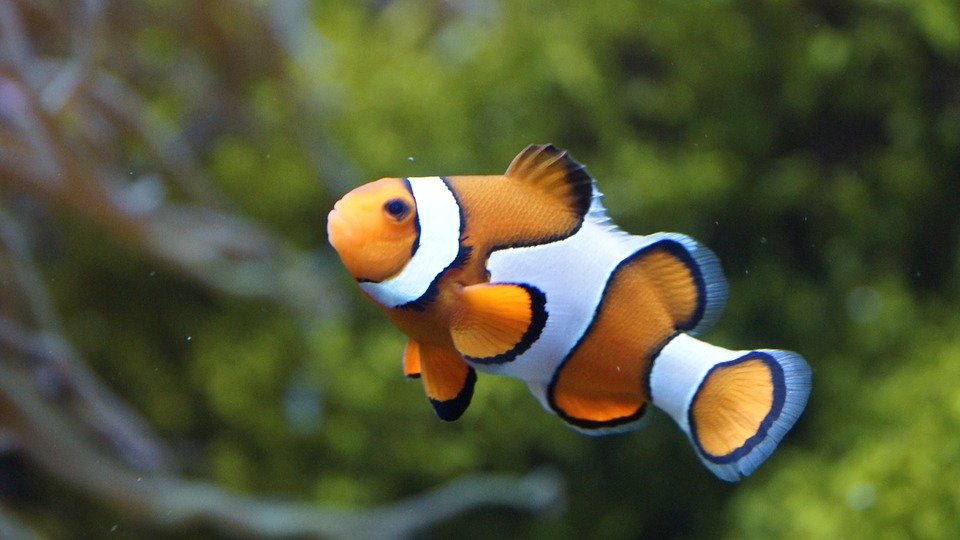 